110學年度環境教育學程報名學生名單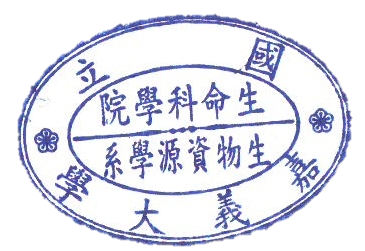 序號姓名學號系所年級審核通過與否1陳○諺1093200生資系二甲是 否□2陳○宇1093202生資系二甲是 否□3邱○庭1093207生資系二甲是 否□4許○榛1093210生資系二甲是 否□5李○佳1093211生資系二甲是 否□6王○宜1093215生資系二甲是 否□7林○萱1093219生資系二甲是 否□8胡○榆1093222生資系二甲是 否□9王○綸1093223生資系二甲是 否□10呂○庭1093224生資系二甲是 否□11李○儀1093226生資系二甲是 否□12鄭○榆1093227生資系二甲是 否□13陳○裕1093228生資系二甲是 否□14邱○毓1093229生資系二甲是 否□15羅○珺1093230生資系二甲是 否□16林○辰1093232生資系二甲是 否□17周○君1093233生資系二甲是 否□18岳○安1083191生資系三甲是 否□19陳○羽1083193生資系三甲是 否□20呂○昕1083196生資系三甲是 否□21林○潔1083203生資系三甲是 否□22陳○儀1083211生資系三甲是 否□23楊○惠1083214生資系三甲是 否□24周○君1084969生資系三甲是 否□25孫○全1073201生資系四甲是 否□26黃○婷1073227生資系四甲是 否□